ID No……………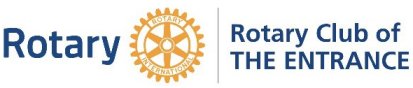 Combined Community Raffle 2020-21RAFFLE APPLICATION FORMYou can complete this form on line at https://rotarytheentrance.org.au/community-raffle/raffle-application/ Participating Organisation: Name: _______________________________________________________________Address: ___________________ _________________________________________________________________E-Mail:____________________________________________________________  Telephone No.: _____________ Address: P.O. Box:  ______________________________________________________  Postcode:_____________  Secretary: Name: __________________________________________________ Telephone No.: _____________Address: ______________________________________________________________  Postcode: _____________  Number books of tickets (Tickets are stapled in books of 10):  __________ Books RequiredBank Details:Bank Name: ___________________________________________________________BSB: ________________   Account Number: _________________________________Bank information required in order for us to transfer funds to you for sales madeWill your Organisation be sending a representative to pick up your tickets on 26th Sept 2020  Yes  OnWe, the participating organisation named above, acknowledge that we have undertaken to account for all tickets and badges issued to us on this Form, which we will return to the holder of the Fundraising Authority (The Rotary Club of The Entrance, Inc.) on completion of this appeal.Email this form back to admin@rotarytheentrance.org.auThe Rotary Club of The Entrance Inc.Helping our communityContact:	RobinHearder:           0404 160 548 or 4333 8087   	  David Waterhouse   0450 068 887 or 4388 1749Fund Raising Authority No. CFN 14370